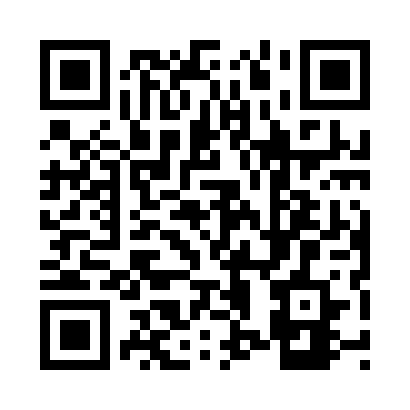 Prayer times for Alabama Fork, Alabama, USAWed 1 May 2024 - Fri 31 May 2024High Latitude Method: Angle Based RulePrayer Calculation Method: Islamic Society of North AmericaAsar Calculation Method: ShafiPrayer times provided by https://www.salahtimes.comDateDayFajrSunriseDhuhrAsrMaghribIsha1Wed4:405:5712:454:297:348:502Thu4:395:5612:454:297:348:513Fri4:385:5512:454:297:358:524Sat4:375:5412:454:297:368:535Sun4:355:5312:454:297:378:546Mon4:345:5212:444:297:388:557Tue4:335:5112:444:297:388:578Wed4:325:5012:444:307:398:589Thu4:315:4912:444:307:408:5910Fri4:295:4812:444:307:419:0011Sat4:285:4712:444:307:429:0112Sun4:275:4712:444:307:429:0213Mon4:265:4612:444:307:439:0314Tue4:255:4512:444:307:449:0415Wed4:245:4412:444:307:459:0516Thu4:235:4312:444:307:469:0617Fri4:225:4312:444:317:469:0718Sat4:215:4212:444:317:479:0819Sun4:205:4112:444:317:489:0920Mon4:205:4112:444:317:499:1021Tue4:195:4012:454:317:499:1122Wed4:185:4012:454:317:509:1223Thu4:175:3912:454:317:519:1324Fri4:165:3912:454:327:519:1425Sat4:165:3812:454:327:529:1526Sun4:155:3812:454:327:539:1627Mon4:145:3712:454:327:539:1728Tue4:145:3712:454:327:549:1729Wed4:135:3612:454:327:559:1830Thu4:125:3612:464:337:559:1931Fri4:125:3612:464:337:569:20